Senate Minutes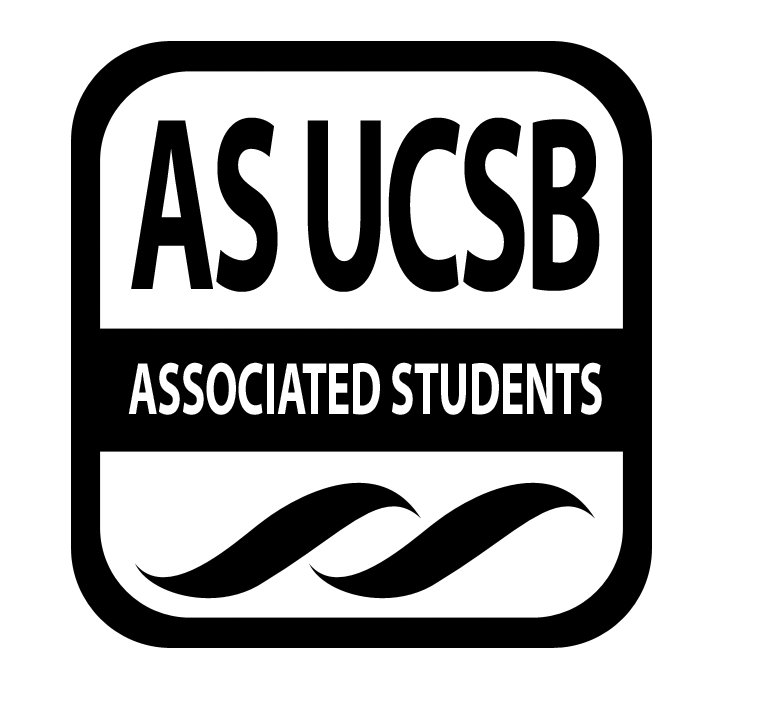 Associated Students 31 May 2017Flying A Room in the UCen Minutes/Actions recorded by: Melissa Powell & Sophia King CALL TO ORDER	6:36PM by Jasmine Sandhu, INTERNAL VICE PRESIDENTA) MEETING BUSINESSA-1) Roll Call A-2) Excused AbsencesSenator Gessesse for entire meetingSenator Uemura until 10pmSenator Santos for entire meetingSenator Santos for entire meetingSenator Mora for entire meeting MOTION/SECOND: Kopel/ Ho Motion language: motion to move the appointment of Senator G. Hernandez from appointments to old businessACTION: Vote: CONSENT Vote Taken: 6:37PMMOTION/SECOND: Kopel/ JayasingheMotion language: motion suspend the orders of the day and move into old businessACTION: Vote: CONSENT Vote Taken: 6:38PM*Moved here at 6:47pmKopel:Kristen Armellini was supposed to be on here for excused absencesMOTION/SECOND: Btaddini/ Ho Motion language: motion to add Kristen Armellini to excused absences  ACTION: Vote: CONSENT Vote Taken: 6:48PMMOTION/SECOND: Ho/ Kopel Motion language: motion change Senator Mora’s excused absence until 10:30pm ACTION: Vote: CONSENT Vote Taken: 6:49PMMOTION/SECOND: Ho/ Cook Motion language: motion amend Senator Santos’s excused absence to 9:30pmACTION: Vote: CONSENT Vote Taken: 6:49PMMOTION/SECOND: Ho/ KopelMotion language: motion to approve all absencesACTION: Vote: CONSENT Vote Taken: 6:49PMA-3) Acceptance of ProxiesFelipe Recinos for Senator GessesseSalvador Hernandez-Arellano for Senator UemuraJuan Machado for Senator MoraMOTION/SECOND: Reyes/ JayasingheMotion language: motion amend Juan to Luis Machado as a proxy for Senator MoraACTION: Vote: CONSENT Vote Taken: 6:50PMMOTION/SECOND: Kopel/ YangMotion language: motion add Christian Vega as a proxy for Senator SantosACTION: Vote: CONSENT Vote Taken: 6:50PMMOTION/SECOND: G. Hernandez/ MansurMotion language: motion to add Adam Cohan as a proxy for Senator ArmelliniACTION: Vote: CONSENT Vote Taken: 6:50PMMOTION/SECOND: Kaayal/ KopelMotion language: motion accept all proxiesACTION: Vote: CONSENT Vote Taken: 6:51PMB) External ReportsB-1) Chancellor’s Representative-B-2) UCPD Representative-B-3) GSA Representative-B-4) University Center Governance Board Representative-C) New Business 053117-3 A Bill to Update Article VI, Section 11 and 12 of the By-Laws of the Associated Students Legal Code	Kopel-G.Hernandez	Kopel:For this bill there is some discrepancies with the legal codeSection 11 is for finance and business committeeIt should list 7 senators Section 12 pertains to the internal affairs committeeRight now it states that there needs to be qualifications for the senators for the positions on internal affairsG. Hernandez:This is a simple additionThis is easy to fix Carey:How do the writers of the bill want to address the fact that section 12 keeps diversity of viewpoint in the internal board and how do you see this change as a positive impact for a diversity viewpoint?Ho:There should be these viewpoints in all committeesRecinos (Proxy):I sat in with internalThese changes are goodMOTION/SECOND: Recinos (Proxy)/ Martinez Motion language: motion send this bill to internalACTION: Vote: CONSENT Vote Taken: 6:55PM053117-4 A Resolution to Boycott from Giovanni’s Pizza in Isla Vista	Ho-ReyesHo:Giovanni’s is a racist institution in IVThe student affected is not hereThey told me to present their statement:Student Statement Regarding Giovanni’s Pizza Boycott (For Full Statement Refer to Exhibit A) Reyes:Based on what you heard this is a resolution we want to passThis represents the student bodyWe are advising BCUs to not go to Gio’sMartinez:I know there was a suggestion to contact management. Are they coming tonight?IVP:It was last notice for themThey might be able to be here to give their viewpoint but they are not hereReyes:These 2 students asked to sit down with management and they never heard from managementDiamond:I think that this is a great idea I noticed a spelling error howeverHo:Can we move into a working group?Jayasinghe:Do you have any evidence that it was the manager specifically?Kopel:Why does this resolution encompass condemning and a boycott from Gio’s rather than just a condemning?Ho:We are boycotting the institution from this incident specificallyReyes:If this is condemning, it probably should say thatJayasinghe:How do you know it was the manager or an average employee?Ho:No student affected is here to speak on itReyesFrom talking to both of the students, they said that it was management We are in week 9We will not be meeting up again until week 1 or week 2 of fall quarterThey were told that it was last minute but I think that it is important that we do not table thisG. Hernandez:I agree that as a senate we have the power to condemn Gio’s for doing this horrible thingI have a problem with the word boycott howeverMaalizadeh:I am curious what efforts have gone to contact the institution?Yang:I wanted to say that I don’t think that it is right to condemn or boycott the institutionWe are assuming here the institution intentionally discriminated these studentsThey are not here to speak on it so we cannot assume their intentionsKopel:I think that along with Yang, I think that the owner of Gio’s and the manager of Gio’s should be able to come in and speak to senateThe student affected by the incidences should be able to speak a little bit more about this statementI trust what the student says I do think that we have the power as Senate to condemn, but I don’t agree with boycottingReyes:Myself, and senator Ho, we didn’t contact management ourselves, but the students tried to sit down with the management, but they didn’t respond to themHowever management sat down with TBL but not the studentsJayasinghe:I agree that the students in question were discriminated against If we boycott Gio’s without adequate evidence, that’s not right, unless we have evidenceWhat was Gio’s respond to TBL?IVP:I recommend that we move into a working groupMOTION/SECOND:  Reyes/ Carey Motion language: motion to move into a working group for 10 minutesACTION: Vote: CONSENT Vote Taken: 7:07PMReyes:I want to talk about why the two speakers that this happened to are not hereThe two people that it did happen to, one has work and the other, she did not feel comfortable coming to senate to make a statementWe need to respect that privacyArmellini:UCSB Democrats came out with a statement against this as wellCondemning the action of Gio’s, that as a senate we can do, But with boycotting, if students choose to have events there, that might be an overstep Ho:I think that I titled the resolution wrongWe should “advise” BCUs, that’s the pointThe title is misleadingCarey:So when this is to advise, BCUs can stills spend their money at Gios?Maalizadeh:My biggest issue is that I strongly condemn those actions, but I have a problem with not seeing in-person evidenceIf this is exactly what happened as the statement says than I would support this, but I don’t see the strongest evidence other than an online statementHo:The students in question were not able to come because in the statement one is an undocumented individual so they are not here to talk about their own behalf Martinez:I want to address the recommendation to have more proofThis is not a legal caseWe are recognizing what one of our constituents have said Kopel:I think what we should do with this bill is to take the boycott part out of itI think we could write a well written bill that condemns Gio’s and shows that students should be comfortable going to place sin IVWith boycotting however, I think this statement is strong enough without itRecinos:As Senate you have a lot of power, but I don’t think that it is oversteppingIt is up to the person to decide if they felt something racist against themI am for supporting our community and local businessesIt is hard to keep the business, but not hard to keep the well-being of the students in mindHo:I agree with Senator KopelMy intent was to let the AS entities and BCUS know the situation, and to advise them whether or not to go to Gio’sYang:Private businesses have the right to refuse service to anyone that they wantI don’t believe that we should be advising BCUs to boycott Gio’sI think it is good to condemn, but boycotting is too farArmellini:I am on your side on that we shouldn’t have the people affected come in to defend themselvesI just would have liked for Gio’s to come out to this meetingAs far as discrimination, yes businesses are allowed to refuse service, but not on a racist basis whatsoeverReyes:We are representing the student bodyWe are representing students not businessesWe are recommending that they don’t go to this placeIn finance ad business, if a group wants to be reimbursed for Gio’s they can, but we can recommend to look at other places on a personal time so they know what has happened I put the link to the TBL article on our GroupMeIt lays out both sides of the storyThe part that becomes concerning is that yes, the owner says that it was not based on race, but one of the students or maybe both, he went to a lawyer and asked for her adviceThe lawyer said …MOTION/SECOND: Ho/ MaalizadehMotion language: motion to extend working group time by 5 minutesACTION: Vote: CONSENT Vote Taken: 7:18PMOchoa:They are asking for us to stand in solidarity with them, so to question the evidence, why?Can we change the wording and move onto doing something with thatLets change boycott to something elseI am going to stand in solidarity with the communityG. Hernandez:The concern was never about the intention of the resolutionWe as a senate should agree fully with thisIVP:We have 14 senators on the speaking listJayasinghe:I am reading the online statementThis boycott is not permanent, but it is contingent on an apologyReyes:Because there are some many people that are here to speak about the issue, can we do public forum first?IVP:You can move it to immediate considerationG. Hernandez:Can we change the language when it is in immediate consideration?IVP:YesCarey:First and second should change the language used to what they just heardI advise that we do that nowMOTION/SECOND: Carey/ DycaicoMotion language: motion to move this to immediate consideration ACTION: Vote: CONSENT Vote Taken: 7:25PM*Working group ended at 7:25pmD) PUBLIC FORUM-MOTION/SECOND:  Kopel/ SadeghiMotion language: motion to suspend the orders of the day and move to the SAG report ACTION: Vote: CONSENT Vote Taken: 7:26PM*Moved here at 7:33pmKou Collins & Felipe Recinos: TPSWe had a meeting last Friday with the Director for Ticketing and Parking ServicesThey want to work more with students and ASOne of the biggest concerns was transparency to see where their money goesWe talked about making it more visible for students to know where they can and cannot parkThey want to work with AS and SenateI want to pass this on to all of youHo:Do you have the TPS contact?Nestor.covarrubis@ucsb.eduCarey:Did they want to do an AS parking pass?They said it’s not possible but they will work with the students to work with you allCarey:Are they saying that parking is so expensive that there are less cars on campus?That’s what we wanted to get into Pauline: CAPS liaison Natalie thought that it would be great for you all to get supportI came in with 4 years of grad student government experienceASU is the largest public university, and as a grad student, I was representing 17,000 grad students I understand the pressures I will be here all next yearThere are a number of options in how we can coordinate resourcesI can talk to you all, so that we already know what’s going on MOTION/SECOND: Ho/ Recinos (Proxy) Motion language: motion to extend the speaker’s time by 3 minutesACTION: Vote: CONSENT Vote Taken: 7:46PMThen I think that it could be helpful to support you all as wellI can be a mental health consultantI can be helpful for referring people I think a lot of good programming could happenI can come and do talks There are options hereHo:Do you have walk in hours?I tried to have them Friday from 3-4 I can look into a walk in hour timeOchoa:What kind of presentations would you give?One would be key issues to addressI think that there are other times that I know about things that could be helpfulEvan Quash: HelloI wanted to say hi and give you my contact infoYou can contact me about anythingI am excited for the year to comeI wanted to turn to Gio’sIt is not that big of the deal as you think so just vote yesYou should respect people and not invalidate their feelingsBenefit of the doubt is for the students which is who you represent, not Gio’s Ochoa:What’s your position?Chief of Staff Maalizadeh:I want you to understand this; I strongly condemn the actions of Gio’s. What is your opinion of wanting to hear more perspective on it?I understand that you want to get both sidesBut by hearing both angles you are muting the voices that don’t have the backing that the other hasJuventino Romero: Gio’sI am friends with the people affectedFrom what I saw and the humiliation that they experienced is undermining their voicesYou should be paying attention to their voicesThe way they have been feeling, they cannot fully express it for their safetyBy boycotting until they get an apology, it shows that students have the power to not be discriminated againstAsh Elseman: Gio’sA couple of Saturdays ago I walked into IV and I saw this group of friends and some were cryingThey said that that they were refused service and discriminated againstThe one person there said that they presented their Mexican ID and they wouldn’t serve him I was talking to the German kid about this tooIt is so clear what happened and why this has happenedIt is clear that this is a case of racial discrimination when you don’t serve someone with a Mexican ID but then serve someone with a German IDMOTION/SECOND: Jayasinghe/ Mansur Motion language: motion to extend the speaker’s time by 3 minutesACTION: Vote: CONSENT Vote Taken: 7:59PMEven if it was short notice, they cold have had someone from Gio’s present a statementI also think that it doesn’t matter whether if it was management or someone working on the first day, but that the students in question contacted management and nothing happened This shows that Gio’s condones this behaviorArmellini:Do you think a good middle ground would be to inform students of the situation that happened instead of boycotting Gio’s?Only if you feel you don’t have the power to demand a boycottBut I don’t think that there is a middle groundThis is a representation of discriminationYang:You said the Mexican student was served a drink after showing a US ID?I didn’t hear that on the night that I met them but I heard it hereReyes:The Mexican ID that was shown showed no physical description until the US ID was shown Martinez:As a constituent, what do you think about the wording on the bill?If I saw that AS was demanding a boycott, I would be really happy to see thatIt would be a really good idea for AS to stick up for their studentsKopel:What do you think is the role in AS senate in terms of regulating the further action of Gio’s to make sure that this doesn’t happen to another student in a business in IV?Your real power is your budgetOf course, your role is to use your money to support studentsRoseline: Gio’sYou guys are supposed to be representing students, not Gio’s pizzaYou shouldn’t be taking Gio’s side, but the student’s sidesThe statement about giving more sufficient evidence, you shouldn’t expect them to bring a video recording because they didn’t know they were going to be discriminated against that dayE) Acceptance of AgendaMOTION/SECOND: Kopel/ ReyesMotion language: motion to accept the agendaACTION: Vote: CONSENT Vote Taken: 8:06PMF) Consent Calendar-G) Action ItemsG-1) Immediate Consideration053117-4 A Resolution to Boycott from Giovanni’s Pizza in Isla Vista	Ho-ReyesMOTION/SECOND: Kopel/ MartinezMotion language: motion to move into a 5 minute working group ACTION: Vote: CONSENT Vote Taken: 8:06PMHo:Would it be good to change the resolution title to say “to advise”?Btaddini:I think the language of “boycott” is show how serious the situation really isKopel:I would like to see the language be changed in this resolution before we vote on itWe should stand in solidarity with the student affected by thisI think we should take the word “boycott” out but still condemn Gio’sCarey:I would like to reiterate the sentiments heard in public forum by Mr. QuashThis isn’t as big of a deal that we are making it seemBy using the word boycott we are not ripping thousands of dollars from Gio’s handsI would like to ask a question to Brooke, is there any specific things that you would like to change?Kopel:Looking at the resolution, I would like to take out in, “Let it be resolved” the statements that recommend BCUs and F&B other organizations Ho:Do you think that we can put the advising to refrain from purchasing?Martinez:I want to recognize the people of public forumNone of them expressed anything against the languageMost of them said that it isn’t a big deal but we shouldn’t disregard what happenedCarey: How does the parliamentary procedure to update the bill work?Reyes:Brooke, you want to take away the boycott part, but to also get rid of the advising like the bottom half of the resolution?I personally want to keep boycottI think the advising part should 100% stay on thereJayasinghe:I would like to point out, that I don’t really understand the disagreement with the word boycottI believe that this is a place of racism and this boycott is importantI think the language is okayMOTION/SECOND: Reyes/ Sadeghi Motion language: motion move into a working group for 5 minutes ACTION: Vote: OBJECT Vote Taken: 6:PMG. Hernandez:We all agree with the contentCan we just vote on it?*Motion rescinded by Senator ReyesMOTION/SECOND: Dycaico/ RecinosMotion language: motion to vote on the resolution ACTION: Vote: CONSENT Vote Taken: 8:18PMMOTION/SECOND: Ho/ Reyes Motion language: motion to vote via roll call ACTION: Vote: CONSENT Vote Taken: 8:19PMACTION: Roll Call Vote: Armellini: YesBtaddini: YesCarey: YesCook: YesDiamond: YesDycaico: YesRecinos: YesA. Hernandez: YesG. Hernandez: YesHo: YesJayasinghe: YesKayaal: YesKopel: Pass, YesMaalizadeh: YesMansur: YesMartinez: YesMora (Proxy): YesOchoa: YesPimentel: Pass, YesReyes: Yes Sadeghi: Pass, Yes Santos: YesSir: YesUemura: YesYang: Pass, AbstainVote Taken: Roll Call Vote: 24-0-1 PASS 8:22PM*Moved Here at 9:23 PMHonoraria:MOTION/SECOND: Ho/SantosMotion language: motion to bundle and approve all honoraria requestsACTION: Vote: CONSENT  Vote Taken: 9:25 PMMOTION/SECOND: Kopel/Btaddini G-2) Old Business-*Moved here at 6:38pm052417-1 A Bill to Update Policy 3		Martinez-HoMartinez:I mentioned last week about thisThere is non-clarity of the voting proceduresI looked back at Roberts rules of orderI added in that any other voting method be applicable if anyone else motions itHo:This is for safety concerns of the senatorsMaalizadeh:I wanted to talk about the billIt only takes one person to call for a secret ballotAs a student leader, I ran for public office and made promises to the transparencyI want them to know that I am supporting them If there is something I don’t agree with I want my opinion to be heardWe should be held accountable for our actionsA secret ballot should not be chosen by one senator for the other senators Ho:Would you recommend having a voting threshold of ¼?Maalizadeh:It should be more than halfCarey:This bill needs to be worked out a little bit moreThe bill is not exactly super well written and it could definitely be looked at from a different perspective MOTION/SECOND: Carey/ Btaddini Motion language: motion to send this back to internal for further review ACTION: Vote: OBJECT Vote Taken: Hand Vote: 14-2-3 PASS 6:44PM052417-2 A Bill to Update Policy 6		Ho-DycaicoHo:This bill changes a tiny thing on the policiesDyacaico:This updates legal codeIVP:I recommend that we pass this billMOTION/SECOND: Jayasinghe/Kopel Motion language: motion pass this bill ACTION: Vote: CONSENT Vote Taken: 6:45PMGrayson Hernandez- 2nd Pro-TempMOTION/SECOND: Ho/ Cook Motion language: motion to appoint Grayson Hernandez to be 2nd Pro-TempACTION: Vote: CONSENT Vote Taken: 6:47PMMOTION/SECOND: Kopel/ ReyesMotion language: motion to resume the orders of the day ACTION: Vote: CONSENT Vote Taken: 6:47PMH) Recess-*Moved here at 8:22pmMOTION/SECOND: Ho/ Btaddini Motion language: motion for a 10 minute recessACTION: Vote: OBJECT MOTION/SECOND: Reyes/ Kopel Motion language: motion to amend the motion for a 5 minute recessACTION: Vote: CONSENT Vote Taken: 8:23PM*Recess commenced at 8:23pm*Meeting resumed at 8:31pmI) ASUCSB ReportsI-1) Administrative Committees-I-2) Boards and Commissions-I-3) Unit Reports-I-4) President’s Cabinet Report -I-5) Executive Director’s Report- Marisela MarquezI am your Executive DirectorI teach for Chicano Studies and Political ScienceI go into those details because we will get to know one anotherI am available to talk about career options and choices I have had a variety of educational experiencesI taught at several colleges, so with that journey, you have access points in regards if you need help of if you need help with policiesI was appointed into academic senate at UCSB and now I am here since 2007Personnel:The most active search is the assistant for program boardThere are a few more like 1 remained unfilled position to have someone help edit the legal codeRight now Denise have been doing that workI work with career staff and student staffTo give you the foundational piece, you run on a fiscal year that begins July 1st and ends June 30thAs a non profit your responsibilities are to the federal government and to the state to report to them as a non profitIn addition to UCSB you have a level on independence that many others don’t haveWith the fiscal cycle, all of the expenditures and transactions need to close on June 30thYou need to know your fiscal responsibilitiesFor the internal audit, we just finished and concluded, and they gave us management correcting actions There was 1 that steps outside of the boundaries that they believe not only did AS not have procurement authority to purchase anything, but they never had the ability to do so This is important to addressMOTION/SECOND: Kopel/ Salvador (Proxy)Motion language: motion to add 3 minutes to Marisela’s timeACTION: Vote: CONSENT Vote Taken: 8:42PMHaving no formal authority to spend your money is a big thing, but you have to spend money in a different way My opinion is not correct because that is not how the association has worked all these yearsWe are at a crosswords right now because right now compared to the next time when I see you there might be a lot of changesWe only exist based on your constitutionI need you all to know where this is coming from We reached out to our vice chancellor of student affairs to underscore the fact that this is a department run by students so if I didn’t bring it to you for a vote first that wouldn’t really be possibleIt hasn’t been settled but it will likely be settled soonIt comes back to you all making your decisions for yourselvesMOTION/SECOND: Btaddini/ JayasingheMotion language: motion to extend time by 5 minutesACTION: Vote: CONSENT Vote Taken: 8:45PMWe definitely hired staff and employees to ensure that this department runs pretty wellI want to make sure that you understand where this is coming from and where it is potentially goingMy expectations is that we don’t change anything until we receive approval from you allI work to manage and support orientation for yourself and execs and staffOver the past 10 years, about 8 of them have been spent with the internal revenue service and ASThe 990 form is a declaration of the expenditures you make and why you make them, so you do not owe any taxes on those declarationsThis association has not filed a 990 for many yearsIt turns out that the university center used to be one with AS, and when they separated, AS assumed that the expenditures would be folded into the university’s own 990No one reported AS’s moneyFor the remainder of the years we appealed to the IRS to make sure that we are doing the right thingThe IRS is complex, and it took them a long time to give us a ruling, so they did say we needed to file a 990, and we appealed that We think that since the university doesn’t need to file a 990, we shouldn’t have to file one, so that is what the appeal is forFor now, we are filing 990s for the past years until this is settled MOTION/SECOND: Btaddini/ JayasingheMotion language: motion to extend the speaker’s time by 5 minutesACTION: Vote: CONSENT Vote Taken: 8:50PMWe are encouraging students to evaluate our staffPimentel:You mentioned about the workshop to know more of our financial responsibilities. How do we do that?You as a senate will appoint members to F&B and they will give workshops and keep records, and then you qualify to be an authorized signerI-6) Executive Officers’ Report -President: Hieu Le:I am here to introduce myself formallyI am a transfer studentI am a first generation student My parents were from VietnamIt has shaped who I am todayI am privileged to be here todayI would like to congratulate Steven and Andrea for the resolution that was passedI haven’t told many people about an experience that I encountered during campaign seasonI took a Lyft and my Lyft driver made a comment about Asian driversIt was shocking because as an Asian student she had to audacity to say thatI would really like to congratulate you all for supporting the students who faced discrimination and for us to stand by themI have been working on with partnering with 3rd party entitiesJoyrun is interested in partnering with the associationWe are talking back and forth with how we can gain revenue with them collaborating with themCareer Services is geared to upper classmen, and all of the people at the career fairs were very STEM based so the social science majors don’t get much information In terms of career services, you don’t receive those services after 4 yearsI am working on collaborating with alumni service to get career services even after graduation I would like to introduce who I am nominating for attorney general Maalizadeh:As a transfer, how do you plan on addressing transfer issues?Coming in we are at a disadvantageMost of us come from a CCComing to a quarter system, it is different10 weeks is gruesome and I will work with Maalizadeh to bring more upper division CLAS opportunities for transfer students and revamping transfer orientationJayasinghe:What is your plan to move forward for getting the democratic pitch adopted?Just because it doesn’t adopt doesn’t mean that we should give upThe best course of option is to go through a referendumHow do you see senate in the referendum?I don’t want to intrude on your space If we coordinate with the UCs, I think that sends a strong message to generate a movementIndividually, lobbying at local electives would be effective to get endorsements Martinez:How do you hope in the next year to make sure our community doesn’t tolerate these acts of discrimination?The debate between boycott and condemningWe need to have strong language in terms of how we address businesses who discriminateI would like to see the power that senate hasLet the community know that there is not room for acts of hateAmy: Attorney General I am passionate about the law field I am president of mock trailI am a tour guide I worked in a law firm for the past 4 yearsI am honored to be nominated here because the attorney general is a resource to youIt should be a non partisan resource Ho:Have you filled your entire office yet?No not yetKopel:Do you have any contact info now?Yes Dycaico:You said you have an office, but where is it?It’s the second floor of the MCCIt is where the judicial council also meetsI don’t have access to it yet but I willCarey:What is your prior experience with legal code?I have been in a couple of organizations before so I have used legal codeI don’t have enough experience as Gefen did, but I have taken that into considerationI have a meeting with Gefen I have read all of legal code before I even asked for that positionIs there anything that you want to change?Legal code is very vague and broadIt can be counteractiveThere is nothing specifically yet but I have noticed the vagueness Internal Vice President : Jasmine SandhuPlease set up your AS emails, and if you have not you will have to talk to Carmen to set up your password. Once you have your email please update the contact sheet. You’re free to contact me in any way, but if you have something for the agenda you have to email ivp@as.ucsb.edu. You may have access to all of your offices, the directions are on the Facebook post. You get access to AS Main and the Senate office and the Nati Conference Room. This is the last meeting for the year, and over summer I will be working on trainings and your retreat. Please stay updated with the Facebook page and the Group Me. Conflict of interest forms are on the table and please fill them out and give them to Marisela before the end of the meeting. Recinos: For those of us that are proxying, when do you want the senators to turn in the conflict of interest forms?Give them to me and tell me who you are proxying for.Dycaico: Will we know what committees we are on prior to filling this out?Fill it out to the best that you can.Yang: If I was assigned to a certain committee do we do it based on that?You now have your BCU sheet and you can put personal conflicts of interests on the sheet.Santos: Are the positions based on right now or this year?Both and you can update it.External Vice President of Local Affairs Batsheva StollExternal Vice President of Statewide Affairs Kristin HsuMy name is Kristin Hsu, I am your EVPSA. I have been working on filling my office, I am missing a few positions but it is in the works. I cleaned out my office and I think we should work on reducing clutter in AS Main. I went to the bargaining session and it would be really cool to see more student workers in solidarity. I want to wrap up this years federal advocacy program and see what we can change. I will be working to finish filling my office and meeting with administration. If someone could take up a summer storage unit rental program that would be awesome. In regards to boycotting Gio’s I want to congratulate you. I will be here over summer so you can contact me. Ho: Will you be sending a delegation to DC this summer?YesIs there an application process?YesJaysinghe: I have access to your office as of now  is that okay?I would prefer if you didn’t. What position do you need to fill?All the open ones are on the COC website.Kaayal: When will the applications be posted for the summer DC conference?In JulyMOTION/SECOND: Kopel/Recinos  Motion language: motion to add Honoraria to immediate consideration ACTION: Vote: CONSENT  Vote Taken: 9:23PMMOTION/SECOND: Henandez/Reyes Motion language: motion to suspend the orders of the day and move to immediate considerationACTION: Vote: CONSENT  Vote Taken: 9:24 PMStudent Advocate General: Jack Tannenbaum*Moved here at 7:26pmI wanted to introduce Rose who is my chief of staffI won’t be here this summer but she will be so she will be operating the office this summerWe have gotten a couple of cases this weekWe are super excited For right now, I want to stress the importance for all of you to know that a minority to define what hate against them isWe should not be questioning the experiences that these people went through In reference to old business, the amending of policy 6 in regards to redesigning the way for a secret ballot can be motioned, I think that this is a dangerous step to be takenAn uncheckable move into secrecy lacks a lot of accountabilityI think it is important for each of you to recognize and hold transparency I know many of you ran on a platform of transparency, so think about that before voting on thisGood luck on finalsReyes:What are your thoughts on several individuals expressing concerns for their safety such as identity being put on websites?It is the obligation of each and every one of you to vote on a secret ballot when needed, but not an uncheckable secret ballot that cannot be changed MOTION/SECOND: G. Hernandez/ Recinos (Proxy) Motion language: motion to resume the orders of the day ACTION: Vote: CONSENT Vote Taken: 7:33PM	I-7) Senator Representative Reports-*Moved Here  9:25 PMDycaico: EAB emailed me and they are creating a green bill for all of AS entitles so I will be meeting them.Maalizadeh: I had a meeting about the transfer mentorship program. We have a problem with STEM transfer students academic success and it is not okay. G. Hernandez:  Thank you for appointing me as second Pro TempReyes: Meeting with the director of residential dining if you want information let me know.Kaayal: A concern from the Muslim community is the lack of kosher food in the dining commons. Jaysinghe: I will be working with I am that girl and I have a meeting with one of the directors of the CSD.Ho: Senator Armellini and I are meeting with Ashcon to expanding the bus programs.Martinez: Last week I invited any senators who wanted to work with me on the bill I am drafting, and I want to extend the invitation again. 	I-8) Administrative Reports-J) Committee Reports	J-1) Standing Committee on Finance and Business-	J-2) Standing Committee on External Affairs-	J-3) Standing Committee on Internal Affairs-	J-4) Group Project and other Temporary Committee Reports-K) Minutes and Allocations:	K-1) Senate Minutes	Senate 5/24/17		MOTION/SECOND: Kopel/Recinos  Motion language: motion to approve senate minutesACTION: Vote: CONSENT  Vote Taken: 9:32 PM	K-2) Administrative Committees Minutes: 	K-3) Boards and Commissions Minutes:	Human Rights Board 5/24/17MOTION/SECOND: Recinosl/Btaddini  Motion language: motion to approve HRB minutesACTION: Vote: CONSENT  Vote Taken: 9:32 PM	K-4) Unit Minutes: 	SIRRC 5/4/17, 5/11/17, 5/25/17	IVTU 5/25/17	A.S. Food Bank Committee 5/10/17, 5/17/17, 5/24/17	Bike Committee 5/30/17MOTION/SECOND: Yang/Jaysinghe Motion language: motion to bundle and approve unit minutesACTION: Vote: CONSENT  Vote Taken: 9:32 PM	K-5) Standing Committee Minutes:L) Appointments Vanessa Vinluan – Chief of Staff of ASOPEvan Quash – Deputy Chief of Staff of ASOPDeepika Chandrashekar – Communications Director of ASOPMakayla Meredith – Special Assistant to the President of ASOPAshley Selki – Director of Alumni Affairs of ASOPDoug Walker – Director of Public Engagement of ASOPCharles Nuemann – Legislative Director of ASOPMatthew Greenberg – Commissioner of Budget and Resources of ASOPSarah Swinnerton – Commissioner of Environmental Sustainability of ASOPC.J. Concepcion – Commissioner of Mental Health of ASOPRose Le – Executive Assistant of ASOPAaron Hendizadeh – Chief Operating Officer of ASOPAli Suebert – Attorney GeneralIan Caples – Chief Financial OfficerCarla Cernat – Chief of Staff of the EVPLA OfficeAustin Fauni – Deputy Chief of Staff of the EVPLA OfficeAshley Selki – County Liaison of the EVPLA OfficeMatt Greenberg – Public Safety Coordinator of the EVPLA OfficeAlli Adam – Community Service District Coordinator of the EVPLA OfficeAdam Chohan – Liaison for the Police and Community Affairs Forum of the EVPLA OfficeMatt Griffin – Isla Vista Community Liaison for the EVPLA OfficeAdory Khandaker – Environmental Affairs Coordinator of the EVPLA OfficeKatie Mukai – Public Relations Coordinator of the EVPLA OfficeFrancesca LaBianca – Community Events Coordinator of the EVPLA OfficeAndrew Banicki – Student Fee Advisory Commissioner of the IVP OfficeDaniel Renteria – Chariperson of IVTUChristina Pak – Vice-Chairperson of IVTUThomas Steel – Finance Director of IVTUMaya Halthore – Legal Director of IVTUAngelica Goetzen – Human Resources Director of IVTUJoshua Nauman – Outreach Director of IVTUAnna Henry – Marketing Director of IVTUSandhu: I will allow bundling for each office.MOTION/SECOND: Kopel/Btaddini  Motion language: motion to remove Ian Kapples as Chief Financial officer from appointmentsACTION: Vote: CONSENT  Vote Taken: 9:34 PMMOTION/SECOND: Ho/A. Hernandez  Motion language: motion to approve all ASOP appointments ACTION: Vote: CONSENT  Vote Taken: 9:34 PMMOTION/SECOND: Kopel/Yang  Motion language: motion to approve Ali Suebert as Attorney General ACTION: Vote: CONSENT  Vote Taken: 9:35 PMMOTION/SECOND: Kaayall/Dyaico Motion language: motion to bundle and approve all EVPLA appointmentsACTION: Vote: CONSENT  Vote Taken: 9:36 PMMOTION/SECOND: G. Hernandez/ A. Hernandez Motion language: motion to approve Andrew Banicki Student Fee Advisory Commission of the IVP officeACTION: Vote: CONSENT  Vote Taken: 9:36 PMMOTION/SECOND: Kaayal/Yang Motion language: motion to bundle and approve all IVTU appointments ACTION: Vote: CONSENT  Vote Taken: 9:37 PMMOTION/SECOND: Ho/Recinos Motion language: motion to add Senate Liaison to appointments ACTION: Vote: OBJECT ACTION: Hand Vote: 22-3-0 (passes) Vote Taken: 9:39 PMMOTION/SECOND: Recinos/ Kopel Motion language: motion to approve Senate Liaison to appointments ACTION: Vote: OBJECT ACTION: Vote to Vote: 22-3-0 (passes) Vote Taken: 9:41 PMACTION: Hand  Vote: 22-3-0 (passes) Vote Taken: 9:42 PMMonsur: At any point can we switch the committee we are assigned too?Sandhu: Right now you just got appointed, outside of this you can find someone who will switch with you if you want. We also can reappoint standing committee assignments if there is a scheduling conflict. M) Discussion Items-N) Remarks-O) Adjournment MOTION/SECOND: Yang/Btaddini Motion language: motion to adjournACTION: Vote: CONSENT  Vote Taken: 9:54 PMNameNote:absent (excused/not excused)arrived late (time)departed early (time)proxy (full name)NameNote:absent (excused/not excused)arrived late (time)departed early (time)proxy (full name)Kristen ArmelliniExcused (Proxy: Adham) Kian MaalizadehPresentAdham BtaddiniPresentAdnan MansurPresent Stoddy CareyPresent Grecia MartinezPresent Sam CookPresent Brandon MoraExcused: until 10:30pm (Proxy: Luis Machado)Blake Diamond PresentIlene OchoaPresent Sophia DycaicoPresent Anthony PimentelAbsentAlexandra GessesseExcused: for the entire meeting (Proxy: Felipe Recinos)Andrea ReyesPresent Alexa HernandezPresent Kia SadeghiPresent Grayson HernandezPresentJorge SantosExcused: until 9:30pm Proxy (Proxy: Christian Vega until 9:30pm)Steven HoPresent Alison SirPresent Dhishal JayasinghePresent Sophia UemuraExcused: until 10:30pm (Proxy: Salvador Hernandez-Arellano)Sami KaayalPresent Derek YangPresent Brooke KopelPresent